        ПОЧИВКА НА МАЛДИВИТЕ                   ГРУПА С ВОДАЧДати на пътуване: 29.04.2021 - 08.05.2021ОРГАНИЗИРАНА ГРУПА -  7 НОЩУВКИ ДИРЕКТНА ЧАРТЪРНА ПРОГРАМА – ВЕЛИКДЕН      Жарко  слънце, безкрайни плажове, тюркоазени води и спомени за цял живот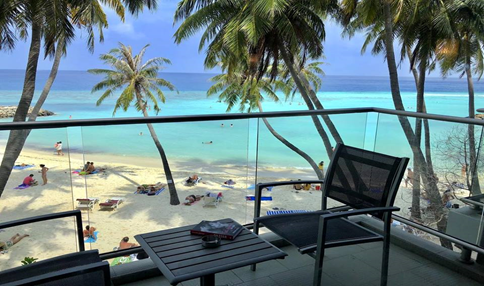 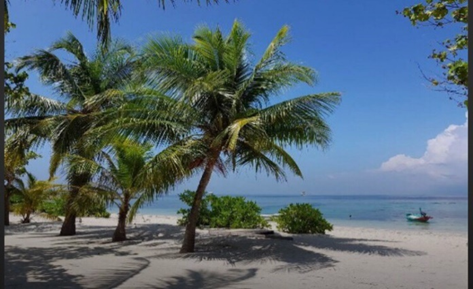  ПРОГРАМА 1 Ден 29.04: Полет от летище София – Мале в 22:00 часа. Кацане за презареждане в Шаржа.2 Ден 30.04:  Кацане в Мале в 10:00 часа. Посрещане на летището в Мале от представител на Kaani Hotels.Трансфер с моторна лодка до остров Маафуши.Настаняване в хотел Kaani Palm Beach.Вечеря.3 Ден 01.05: Закуска. Целодневна екскурзия –шнорхелинг на 3 рифа-плуване с костенурки, наблюдение на делфини и обяд на пясъчна ивица/Sand bank/-/екскурзията е включена в пакетната цена/+безплатни подводни снимки и видеа. Вечеря. 4 Ден 02.05: Закуска.Свободен ден за плаж.В 17.00 ч. Нощен риболов.Улувът се приготвя в ресторанта на хотела-/екскурзията е включена в пакетната цена/. Вечеря. 5 Ден 03.05: Закуска. Свободен ден за плаж или възможност за екскурзия Real Break–шнорхелинг с акули, шнорхелинг около корабокруширал кораб,посещение на малък местен остров, обяд на пясъчна ивица насред океана,шнорхелинг с делфини-срещу допълнително заплащане. Вечеря.6 Ден 04.05: Закуска. Свободен ден за плаж или възможност за посещение на резорт - срещу допълнително заплащане или възможност за екскурзия South Male Explore  ,шнорхелинг Anantara Reef, шнорхелинг Biyadhoo Reef, обяд на местен остров Gulhi, шопинг на местен остров Guraidho, чай в Harbour Cafe /екскурзията не е включена в пакетната цена/. Вечеря.Вечеря.7 Ден 05.05: Закуска. Освобождаване на стаите.Tрансфер с моторна лодка до резорт. Свободен ден за плажВечеря.8 Ден 06.05 Закуска. Свободен ден за плажВечеря.9 Ден 07.05 Закуска.16.00 ч. - Освобождаване на стаите.Tрансфер с моторна лодка до летището в Мале. Полет  Мале – София. В 23:00 10 ден 08.05 Кацане в София в 07:00 часаДИРЕКТНА ЧАРТЪРНА ПРОГРАМА – ВЕЛИКДЕНKaani Palm Beach  4*  или подобен / закуска и вечеряhttp://www.kaanipalm.com/Цената включва:- самолетни билети с АК България еър- 5 нощувки в хотел Kaani Palm Beach - настаняване в Делукс  стая с морски изглед и балкон- закуска и вечеря- 2 нощувки в Резорт - закуска и вечеря- посрещане на летището- отиване и връщане трансфер с моторна лодка- целодневна екскурзия –шнорхелинг ,наблюдение на делфини и обяд на пясъчна ивица/Sand bank/- нощен риболов- медицинска застраховкаЦената не включва:Разходи от личен характер.Евентуално доплащане на горивна такса ( начислява се при увеличение цената на горивата).Допълнителни екскурзии.Застраховка „Отмяна на пътуване” със ЗД „Евроинс”.Начин на плащане:
1. Записването се извършва срещу внесено предплащане в размер на 50% от цената на организираното пътуване в лева;
2. Доплащането се извършва най-късно до 45 дни до датата на пътуване в размера до 100% на пълната цена на организираното пътуване в лева;Необходими документи:Международен паспорт с  мин. валидност 6 месеца преди датата на пътуването!За деца до 18 години, пътуващи с един или без родител е нужна нотариална заверка от единия или от двамата родители! Пътуването е безвизово и без медицински изисквания за имунизации!Стандартни такси за прекратяване:
Записаните туристи могат да прекратят договора при заплащане на следните такси за прекратяване:
1. От деня, следващ деня на подписване на договора до 65 календарни дни преди датата на отпътуване - такса в размер на 100 лв. на турист, (ако това не противоречи на анулационните условия на авиопревозвача при закупени самолетни билети и анулационните срокове за хотелско настаняване);
2. Прекратяване от 64 до 45 дни преди датата на отпътуване – таксата за прекратяване е в размер на 50% от цената на организираното пътуване в лева;
3. Прекратяване от 44 до 30 дни преди датата на отпътуване таксата за прекратяване е в размер на 80% от цената на организираното пътуване в лева;
4. Прекратяване под 30 дни до датата на отпътуване таксата за прекратяване е в размер на 100% от цената на организираното пътуване в лева.
 Забeлежки:Минимален брой туристи за осъществяване на груповото пътуване с водач 10 човека. Срок за уведомление за несъбран минимум – 20 дни преди заминаване.Пътуването е подходящо за лица с ограничена подвижност.Вид използван транспорт:СамолетСкоростна лодка„Отмяна от пътуване”: ТО предоставя възможност за сключване на допълнителна  застраховка “Отмяна на пътуване” на ЗД Евроинс АД, по чл. 80, ал. 1, т.14 от Закона за туризма, покриваща разходите за анулиране на пътуването, за съкращаване и прекъсване на пътуването, поради здравословни причини на пътуващия, негови близки, неотложно явяване на дело, съкращаване от работа и др. Повече информация в офиса на фирмата. Туроператорът има сключена застраховка „Отговорност на Туроператора” по смисъла на чл.97 от Закона за туризма, с полица №: 13062010010120 на ЗК „ЛЕВ ИНС” АД.Период на пътуване( HB )Делукс стая (Трансфер с бързоскоростна лодка)Възрастен в двойна стая29.04.2021 - 08.05.20211 401 €/ 2 740 лв.